Cuenta Pública 2019Notas a los Estados Financierosal  31  de Diciembre 2019Ente Público: Casa de las Artesanías del Estado de Yucatán:          Con el propósito de dar cumplimiento a los artículos 46 y 49 de la Ley General de Contabilidad Gubernamental, los entes públicos deberán acompañar notas a los estados financieros cuyos rubros así lo requieran teniendo presente los postulados de revelación suficiente e importancia relativa, con la finalidad que la información sea de mayor utilidad para los usuarios.A continuación se presenta los tres tipos de notas que acompañan a los estados, a saber:Notas de desgloseNotas de memoria (cuenta de Orden) yNotas gestión administrativa.A) NOTAS DE DESGLOSEI.- NOTAS AL ESTADO DE SITUACION FINANCIERAACTIVOEfectivo y Equivalentes1.- La entidad cuenta con dos tipos de Fondos de los que se obtienen los Ingresos, los provienen por ventas de bienes y los que provienen de las asignaciones presupuestales.  El efectivo en fondos es por un importe de $46,474.16 y en las cuentas   bancarias hay un importe de $1’672,847.77 para hacer un total de  $1’719,321.93   a   la presente fecha.	Derechos a recibir Efectivo y Equivalentes y Bienes o Servicio a Recibir2.- Las cuentas por recuperar del rubro de Derechos a Recibir Efectivo o Equivalentes a Recibir está integrada de la siguiente manera:      Los Clientes están integrados por Clientes de Casa $20,837.60 Los Deudores Diversos están integrados por $58,616.74: Gastos por Comprobar $ 8,557.00 Otros Deudores $50,059.74 los cuales son de Casa,. Anticipo a proveedores por Adquisición de Bienes $2,375.00 de Casa. Y Otros Derechos a Recibir Bienes $36,412.05 los cuales son anticipos a Artesanos 3.-  Bienes Disponibles para su Transformación o Consumo (Inventarios)4.- El importe del saldo de la cuenta de inventarios a la presente fecha es $ 2’675,663.715.-     Las mercancías se controlan mediante el sistema de inventarios perpetuos o continuos y se encuentran valuadas a costos promedios. Los costos a que se valúan los inventarios no exceden su valor en el mercado.  	Inversiones Financieras6.- No aplica7.- No aplica	Bienes Muebles, Inmuebles e Intangibles8.-     Los activos, se registran a su costo de adquisición y sus depreciaciones se calculan aplicando las tasas máximas de acuerdo a la CONAC por el método de línea recta de acuerdo a la vida útil de los mismos 9.- Activos intangibles y diferidos y el método del cálculo de su amortización y las tasas máximas aplicadas de acuerdo a la CONAC.  Presentan los siguientes saldos como se muestra en el siguiente cuadro.Estimaciones y Deterioros10.- No aplica11.- No aplicaPASIVOS1.- Cuentas por Pagar a Corto Plazo y Largo Plazo Proveedores     La cuenta de proveedores está integrada por: proveedores directos a corto plazo que representa a los proveedores de bienes y servicios y de proveedores a largo plazo que representa las mercancías que se tiene a consignación y que no son exiges hasta su venta, El importe está integrado de la siguiente manera:2.- No aplica3.- Pasivo diferido a largo plazoPASIVOS CONTINGENTES        A la presente fecha la entidad cuenta con Pasivos contingentes mismos que están integrados de la siguiente manera: IVA POR PAGAR con el importe de                 $ 1’784,539.45 e ISR POR PAGAR por un importe de $ 158,884.08 cabe hacer mención que en ambos casos son ajustes propuestos por auditoria externa. II) NOTAS AL ESTADO DE ACTIVIDADESIngresos de Gestión1.- Los ingresos se originan por recursos propios derivados de la comercialización de artesanías y se registran en el periodo en que se devengan. En el presente mes se realizaron ventas por un importe de $1’205,736.48 y de enero a diciembre tenemos un acumulado en ventas de un importe $13’530,411.89 Así como de transferencias recibidas de la secretaría de hacienda vía presupuesto autorizado de la cual hemos recibido $9’000,811.55 durante el periodo enero diciembre. 2.- No aplicaOtros Ingresos y Beneficios 3.- Productos Financieros y Otros Ingresos 	Contamos con Productos financieros por $10,026.37 y 4,644.86 de otros ingresos y beneficios variosGastos y Otras Pérdidas1.- Los egresos se refieren a los gastos de operación e inversión de inventarios   por adquisición de artesanías realizadas a los diversos productores artesanales, se incluye el gasto operativo de la oficina y de las tiendas así como el de las UBP 2019 de los programas y se registran en el período en que se realizan. Y están integrados de la siguiente manera:III) NOTAS AL ESTADO DE VARIACION EN LA HACIENDA PÚBLICA1.- Se refiere al capital contable y está integrado de la siguiente manera:2.- No se dieron modificaciones a la cuenta de remanente de ejercicios anteriores en el mes de diciembre.IV) NOTAS AL ESTADO DE FLUJO DE EFECTIVO.1.- Efectivo y Equivalentes2.- Bienes muebles adquiridos de enero a diciembre de 20193.- Conciliación de los Flujos de EfectivoV)         NOTAS DE CONCILIACION ENTRE LOS INGRESOS PRESUPUESTALES Y CONTABLESNOTAS DE CONCILIACION ENTRE LOS EGRESOS PRESUPUESTARIOS Y LOS GASTOS CONTABLESB) NOTAS DE MEMORIA (CUENTAS DE ORDEN)1.- No contamos con cuentas de ordenPRESUPUESTARIAS1.- No contamos con Valores en custodia,2.- No tenemos Instrumentos de Mercado Valores que afecten o modifiquen el balance del ente contable3.- No contamos con Contratos de Construcción 4.- El avance de las cuentas presupuestarias se presenta en el cuadro siguiente.NOTAS DE GESTION ADMINISTRATIVA1.- Introducción.	La presente información tiene como objetivo proporcionar a los usuarios, al Congreso y a los ciudadanos. Los aspectos económicos-financieros más relevantes que fueron utilizados para la toma de decisiones en la elaboración de los estados financieros.2.- Panorama Económico Financiero 	Los ingresos con los que opera la entidad provienen de recursos generados de las ventas de Artesanías y las transferencias Presupuestales de la Secretaria de Administración y Finanzas.3.- Autorización e Historia     Casa de Artesanías del Estado de Yucatán, fue constituida el 18 de julio de 1978 mediante decreto 206 del ejecutivo publicado en el Diario Oficial del Gobierno del Estado de Yucatán,4.- Organización y Objeto Social.  a) Tienen como objetivos principales: Fomentar el desarrollo de la actividad artesanal del Estado; constituir un centro expositor de los productos artesanales, organizar a los artesanos en uniones productivas y promover e impulsar la comercialización de productos artesanales. b) Su principal actividad es la comercialización de Artesaniasc) Ejercicio Fiscal 2019d) El régimen Fiscal bajo el cual se constituyo es Persona Moral sin Fines Lucrativose) Consideraciones Fiscales: -Se presentan declaraciones y pago provisional mensuales de ISR por retenciones de Sueldos -Se presentan declaraciones y pago provisional mensuales de ISR por retenciones de servicios Profesionales.-Se presentan declaraciones y pago provisional mensuales de ISR por retenciones por pago de Rentas- Se presentan declaraciones y pago provisional mensuales de ISR por retenciones por sueldos  Asimilable a Salario -Se presenta declaración anual informativa de Subsidio al Empleo-Se presenta declaración anual informativa de ISR persona Moral con régimen no lucrativa.f)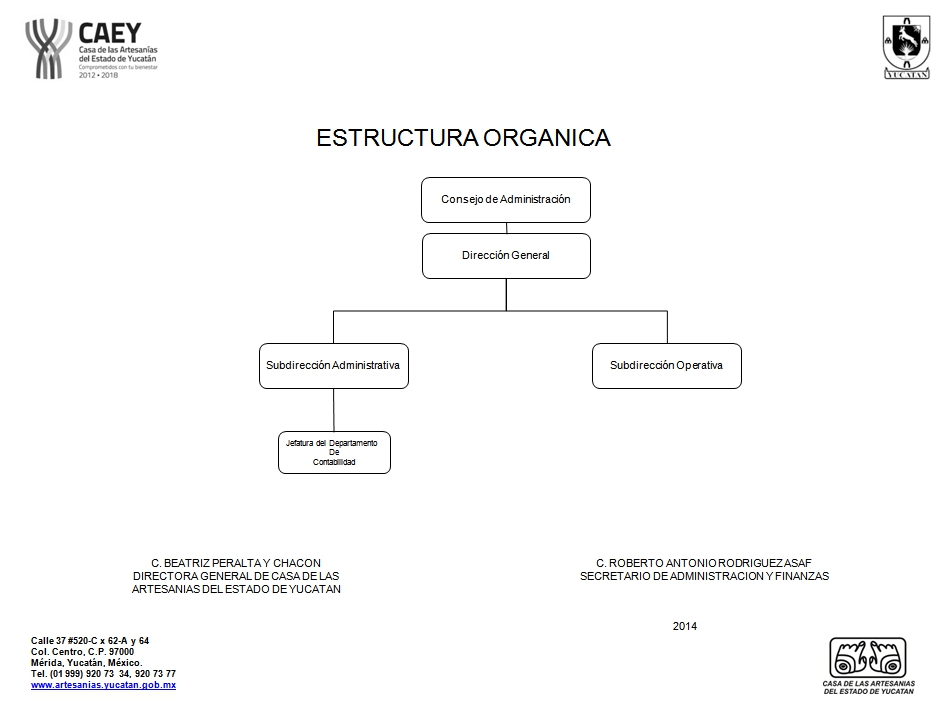 5.- Las bases para la preparación de los Estados FinancierosSe ha implementado la normatividad del CONAC apegados a las disposiciones emitidas, aun no con un sistema electrónico que nos proporcione todos los reportes de forma electrónica, sino utilizando contpaqi y complementándolo con hojas y reportes de Excel. Con la alineación a los PBCG y al Manual de Contabilidad Gubernamental.  Principios básicos de Contabilidad GubernamentalLey General de Contabilidad Gubernamentald)  Reglamento del Código de la Administración Pública de Yucatán   6.- Políticas de Contabilidad Significativas	-Los valores del Activo, Pasivo y Patrimonio se actualizan mediante índice nacional de precios al consumidor tomando los efectos inflacionarios	-Los inventarios se controlan mediante el sistema de inventarios perpetuos o continuos y se encuentran valuadas a costos promedios. Los costos a que se valúan los inventarios no exceden su valor en el mercado. 	-Las provisiones se realizan en el mes que se originan	-Las reclasificaciones y depuraciones de saldos se realizan con el objetivo de que los saldos que presentan los estados financieros sean los que presente la información contable adecuada. 7.-Posición en Moneda Extranjera y Protección por Riesgo CambiarioNo aplica.8.- Reporte Analítico del Activo.Los Activos se deprecian en línea recta tomando las tasas de depreciación de porcentajes establecidos por la CONAC. 9.- No aplican los Fideicomisos10.- Reporte de la Recaudación No aplica11.-Informacion sobre Deuda y el Reporte Analítico de DeudaNo aplica12-Calificaciones otorgadasNo se han solicitado Créditos.13.-Proceso de Mejora	Se está trabajando en la cotización para la implementación de la armonización contable, en el análisis para comprar un sistema informático que nos proporcione los reportes electrónicos tal como lo solicitan las entidades de fiscalización.Se ha realizado la instalación del comité de adquisiciones, se ha implementado el comité de control  interno. 14.- Informes por segmentosNo aplica 15.- Eventos Posteriores no contamos con este tipo de eventos16.- Partes Relacionadas NO existen partes relacionadas que puedan ejercer influencia sobre la toma de decisiones de la Entidad17-      La información presentan razonablemente la información Contable y financiera de la entidad y es responsabilidad del ente emisor. “Bajo protesta de decir verdad   declaramos que los Estados Financieros y sus notas son razonablemente correctos y son responsabilidad del emisor”. CuentaImporteAntigüedad de  90 díasAntigüedad de  180 días Antigüedad menor 365 díasAntigüedad Mayor a 365 díasCuentas por Cobrar a C.P.(Clientes)		       $     20,837.60 $4,917.90 $11,893.10$ 4,027.50Deudores diversos a C.P. $     58,616.74           $43,484.68     $9,132.06            $6,000.00Anticipo a proveedores		$   2,375.00                  $2,375.00Otros Derechos a Recibir Bienes       $ 36,412.05           $ 14,878.00     $ 16,837.75        $ 4,696.30Suma$            118,241.39  ACTIVOSMOISALDO AL 31/12/19BIENES MUEBLES,MAQUINARIA Y OTROS EQUIPOS$2´036,931.91$  708,725.30AUTOMOVILES Y EQ. TERRESTRE$   531,600.00$              0.00SUMAS$2’739,664.57$    708,725.30Depreciaciones de:SALDO AL 31/12/19BIENES MUEBLES,MAQUINARIA Y OTROS EQUIPOS$   1´328,206.61AUTOMOVILES Y EQ. TERRESTRE$      531,600.00SUMAS$   1’859,806.61ACTIVOS INTANGIBLESMOISALDO AL 31/12/19OTROS ACTIVOS INTANGIBLES$  483,184.35$     100,296.12Amortizaciones  de:SALDO AL 31/12/19Activos Intangibles$   382,888.23CuentaCuentaImporteAntigüedad  de 90 díasAntigüedad de  180 días Antigüedad menor 365 díasAntigüedad Mayor a 365 díasProveedores  Corto Plazo  $ 39,208.00  $ 39,208.00  $        39,208.00Retenciones y Contribuciones$ 2’155,903.32$ 2’155,903.32$  213,081.38$       1’942,821.94Ingresos Cobrados por adelantados$    26,242.99$    26,242.99$ 988.00       $ 20,667.99$ 4,587.00Otros Pasivos Diferidos a Corto Plazo$ 871,890.42$ 871,890.42$ 866,781.78$ 5,108.64totales$ 3’093,244.73$ 3’093,244.73CuentaImporteAntigüedadde 90 díasAntigüedad de  180díasAntigüedad menor 365díasAntigüedad Mayor a 365 díasProveedores de Mercancías a Consignacion$ 320,229.78$ 119,761.82$   103,447.00$   88,570.76$ 8,450.20RETENCIONES Y CONTRIBUCIONES POR PAGAR RETENCIONES DE IMPUESTOS SOBRE LA RENTA158,282.72IMPUESTO AL VALOR AGREGADO1,784,539.45Servicios Personales (Capitulo 1000)$ 9’593,017.89Materiales y Suministros (Capitulo 2000)$ 9’468,511.44Servicios Generales (Capitulo 3000)$ 4’787,581.43Subsidios y Subvenciones (Capitulo 4000)$ 811,055.00TOTAL$ 24’660,165.76Patrimonio de Aportaciones   $              289,666.06Patrimonio Generado.                3’885,493.89Ahorro/Desahorro (Resultado)                -2,266,386.01Suma del Patrimonio$            1’908,773.94Saldo final del ejerció 2018Saldo final al 31 de Dic 2019Efectivo en Bancos – TesoreríaEfectivo en Bancos – Dependencias             $  1’926,298.61            $ 1’ 719,321.93Inversiones temporales (hasta 3 meses)Fondos con afectación especificaDepósitos de fondos de terceros y otrosTotal de Efectivo y equivalente              $  1’926,298.61              $  1’ 719,321.93Descripción del BienFecha de AdquisiciónMonto GlobalLaptop Dell mod. Inspirion 13-700-738031/01/2019$ 32,344.71Zebra Cabezal de Impresión PRHD 203 DPI13/05/2019$ 10,401.346 GHIA frontier Slim Intel Pentium g4500 dual core31/05/2019$ 42,604.60Aire acondicionado Zmartech 24 k 30/06/2019$ 16,298.00Suma$ 101,648.65SALDOSFlujos Netos de Efectivo por Actividades de Operación$              23’642,134.08 -Aplicaciones$            23’849,110.76=Flujos netos por Actividades de operación$              -206,976.68Efectivo en Bancos Dependencia al inicio del ejercicio$             1’926,298.61=Efectivo y Equivalentes a final del ejercicio$             1’719,321.93Casa de las Artesanías del Estado de YucatánCasa de las Artesanías del Estado de YucatánConciliación entre los Ingresos Presupuestarios y  ContablesConciliación entre los Ingresos Presupuestarios y  ContablesCorrespondiente del 01 enero al 30 Noviembre 2019Correspondiente del 01 enero al 30 Noviembre 2019(Cifras en Pesos)(Cifras en Pesos)1. Total de Ingresos Presupuestarios $   22’545,894.67 2. Más Ingresos Contables No Presupuestarios 02.1 Ingresos Financieros 02.2 Incremento por Variación de Inventarios 2.3 Disminución del Exceso de Estimaciones por Pérdida o Deterioro u Obsolescencia 2.4 Disminución del Exceso de Provisiones 2.5 Otros Ingresos y Beneficios Varios02.6 Otros Ingresos Contables No Presupuestarios 3. Menos Ingresos Presupuestarios No Contables 03.1 Aprovechamientos Patrimoniales 3.2 Ingresos Derivados de Financiamientos 3.3 Otros Ingresos Presupuestarios No Contables 4. Total de Ingresos Contables $      2’545,894.67 Casa de las Artesanías del Estado de YucatánCasa de las Artesanías del Estado de YucatánConciliación entre los egresos Presupuestarios y  ContablesConciliación entre los egresos Presupuestarios y  ContablesCorrespondiente del 01 enero al 30 de Noviembre 2019Correspondiente del 01 enero al 30 de Noviembre 2019(Cifras en Pesos)(Cifras en Pesos)1. Total de Egresos Presupuestarios      24’660,165.76 2. Menos Egresos Presupuestarios No Contables02.1 Materias Primas y Materiales de Producción y Comercialización 2.2 Materiales y Suministros 2.3 Mobiliario y Equipo de Administración 2.4 Mobiliario y Equipo Educacional y Recreativo 2.5 Equipo e Instrumental Médico y de Laboratorio 2.6 Vehículos y Equipo de Transporte 2.7 Equipo de Defensa y Seguridad 2.8 Maquinaria, Otros Equipos y Herramientas 2.9 Activos Biológicos 2.10 Bienes Inmuebles 2.11 Activos Intangibles 2.12 Obra Pública en Bienes de Dominio Público2.13 Obra Pública en Bienes Propios 2.14 Acciones y Participaciones de Capital 2.15 Compra de Títulos y Valores 2.16 Concesión de Préstamos2.17 Inversiones en Fideicomisos, Mandatos y Otros Análogos 2.18 Provisiones para Contingencias y Otras Erogaciones Especiales 2.19 Amortización de la Deuda Publica 2.20 Adeudos de Ejercicios Fiscales Anteriores (ADEFAS) 2.21 Otros Egresos Presupuestarios No Contables 3. Más Gastos Contables No Presupuestarios          152,114.923.1 Estimaciones, Depreciaciones, Deterioros, Obsolescencia y Amortizaciones            152,114.92 3.2 Provisiones 3.3 Disminución de Inventarios 3.4 Aumento por Insuficiencia de Estimaciones por Pérdida o Deterioro u Obsolescencia 3.5 Aumento por Insuficiencia de Provisiones 3.6 Otros Gastos 3.7 Otros Gastos Contables No Presupuestarios 4. Total de Gastos Contables       24’812,280.68PRESUPUESTO DE EGRESOSPRESUPUESTO DE EGRESOS APROBADO20’204,832.00PRESUPUESTO DE EGRESOS POR EJERCER000MODIFICACIONES AL PRESUPUESTO DE EGRESOS APROBADO4’470,493.43PRESUPUESTO DE EGRESOS COMPROMETIDO811,055.00PRESUPUESTO DE EGRESOS DEVENGADO24’660,165.76PRESUPUESTO DE EGRESOS EJERCIDO24’660,165.76PRESUPUESTO DE EGRESOS PAGADO23’849,110.76